Commissioner welcomes your invitation at any time, however, we appreciate 8 weeks notice prior to an event.  Once we receive your request, it will be acknowledged by a return email and processed at the appropriate time.  We typically do not confirm events more than 3 - 4 weeks in advance.If you plan on using promotional materials with the Commissioner’s name, please obtain approval by copying Nancy Kelly-Goodstein, DOH Ethics Liaison at Nancy.Kelly-Goodstein@doh.nj.gov for Ethics Review prior to public release.Please email the completed form to: feedback@doh.nj.gov.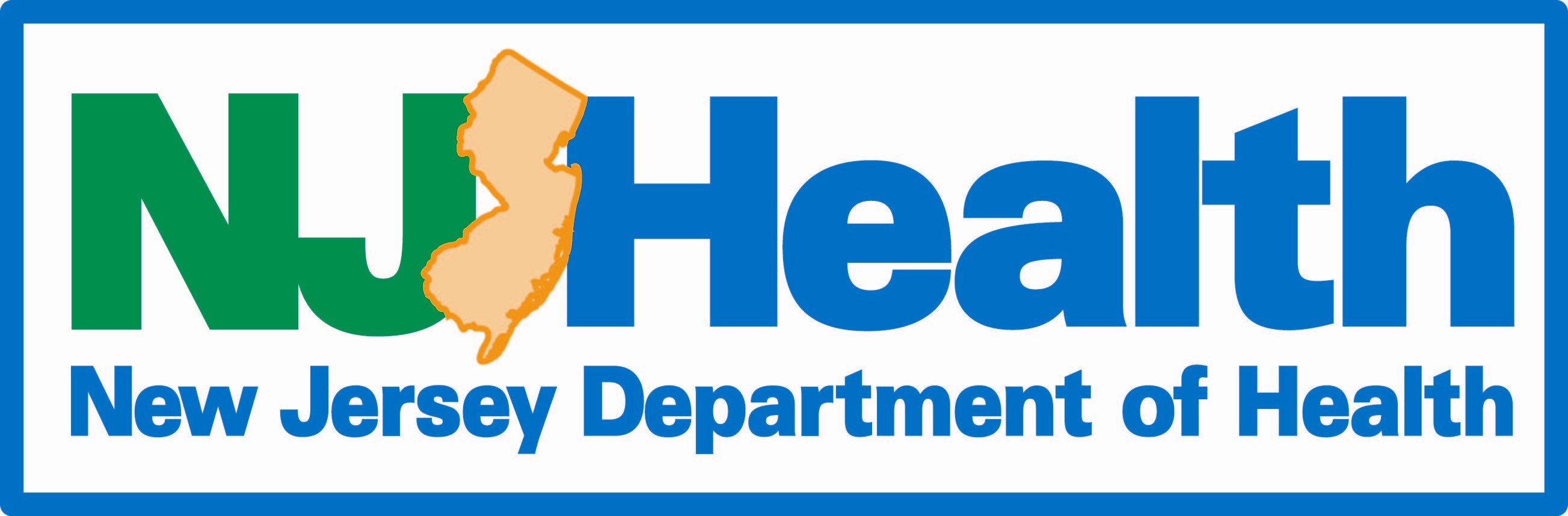 New Jersey Department of HealthCommissioner event ATTENDANCE requestTitle of EventTitle of EventOrganization Sponsoring EventOrganization Sponsoring EventOrganization Sponsoring EventTitle of EventTitle of EventDate of EventDate of EventIs Date Flexible? Yes           NoType of Event Meeting 	 Speaking Engagement Event Appearance	 Tour Press Conference 	 Ribbon Cutting Fundraiser Other (specify) : ___________________Type of Event Meeting 	 Speaking Engagement Event Appearance	 Tour Press Conference 	 Ribbon Cutting Fundraiser Other (specify) : ___________________Event Location and AddressEvent Location and AddressEvent Location and AddressDescribe the program, including timeline and speaking order or attach agenda.Describe the program, including timeline and speaking order or attach agenda.Describe the program, including timeline and speaking order or attach agenda.Describe the program, including timeline and speaking order or attach agenda.Describe the program, including timeline and speaking order or attach agenda.Is event open to Press? Yes           NoIs event open to Press? Yes           NoIs event open to Press? Yes           NoIs event open to Press? Yes           NoIs event open to Press? Yes           NoAny associated expenses such as Registration, Travel or Meals? Yes           NoAny associated expenses such as Registration, Travel or Meals? Yes           NoCan venue accommodate Powerpoint presentations? Yes           NoCan venue accommodate Powerpoint presentations? Yes           NoCan venue accommodate Powerpoint presentations? Yes           NoRequested Speaking Time/Length?Requested Speaking Time/Length?Are any Elected Officials invited or attending? Yes           NoAre any Elected Officials invited or attending? Yes           NoAre any Elected Officials invited or attending? Yes           NoWho are audience, participants and expected number of attendees?Who are audience, participants and expected number of attendees?Who are other invited speakers?Who are other invited speakers?Who are other invited speakers?Contact PersonTitleTitleCell or Office EmailCell or Office EmailAdditional Notes/CommentsAdditional Notes/CommentsAdditional Notes/CommentsAdditional Notes/CommentsAdditional Notes/Comments